Diamantová voda na léčení a posílení imunity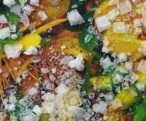 Zářící, průzračná a lahodná tekutina s vysokými vibracemi Diamantová voda se u nás šíří již téměř 20 roků. Je velmi oblíbená pro svoje výborné léčivé, očistné a detoxikační účinky, pro posílení imunity, regeneraci a omlazení organizmu. Patří do přírodní medicíny. Zabývám se její propagací a distribucí a po celou tu dobu ji také piji a na všechno používám. Od uživatelů této léčivé vody získávám stále mnoho krásných zkušeností s vyléčením různých nemocí a zdravotních problémů. Užívají ji také léčitelé, lékaři či vědci, sportovci, umělci a všichni, co chtějí pít zdravou vodu a léčit se přírodní cestou bez vedlejších účinků. Tato léčivá tekutina je rozšířena již v 60 zemích světa.Autorem technologie Diamantové vody je Francouz Joël Ducatillon. Pramenitou obyčejnou pitnou vodu přeměnil ve vodu živou, inteligentní, u které byla zrychlena vibrační frekvence.Diamantová voda (dále jen DV) má vysoké vibrace a je velmi silná energeticky, obsahuje více než 900 léčivých informačních kódů. Je živá a inteligentní a můžeme si do DV vkládat také přání, například na konkrétní uzdravení, a léčení se pak urychluje. Působí na vysoké duchovní úrovni, přistupujme proto k této léčivé vodě s pokorou a láskou... Přišla jako vzácný dar naší planetě!Je blahodárná pro všechno živé na Zemi - pro lidi, zvířata i přírodu. Používá se na pití jako běžný pitný režim i na veškeré vaření. Čistí a detoxikuje organizmus, posiluje imunitu, léčí všechny nemoci – srdce, plíce, cévní problémy, zažívací i dýchací potíže, bolesti, nejrůznější infekční choroby, virózy aj.. Hojí také rychle rány, kožní problémy, zastavuje krvácení atd.. Má všestranné využití v domácnosti i přírodě, na zalévání rostlinstva nebo čištění všech vodních zdrojů, potoků, řek, jezer, rybníků, ale i jezírek, bazénů či studní... DV dokáže zrušit i chlór z vodovodní vody, léčí také zvířata atd.. A nyní jsem pro Vás vybrala krásné zkušenosti od uživatelů s vyléčením pomocí Diamantové vody, léčivých obrázků krystalů a přívěsků-zářičů energie: - Přijela si za mnou jistá žena pro knihu o DV a léčivé obrázky a vyprávěla mi, že pomocí DV a obrázku krystalů si vyléčila slinivku břišní. Trpěla totiž častými bolestmi slinivky, přikládala si tedy na břicho obrázek, pila intenzívně DV a bolesti jí brzy úplně zmizely! Léčivý obrázek a také přívěsek-zářič energie paní pomohly rovněž při léčení nemocí z nachlazení. Přikládáním obrázku krystalů na průdušky a nošením přívěsku na krku se zbavila velmi rychle kašle a zánětu průdušek. Byla velmi ráda.- Volala mi paní, že ona i její kamarádka mají výborné zkušenosti s DV a léčivými obrázky krystalů. Obě ženy pijí DV již 3 měsíce a cítí se výborně, DV jim krásně čistí a detoxikuje tělo, mají plno energie a zlepšila a posílila se jim imunitu... Paní se také objevila na ruce v zápěstí bolestivá zánětlivá bulka. Přikládala si tedy na zápěstí léčivý obrázek krystalů a bulka se postupně zmenšovala, až se úplně ztratila, pak zmizel i zánět a bolesti... A žena už měla ruku zase v pořádku.. Dále se rovněž pomocí DV a léčivého obrázku zbavila stařeckých skvrn na rukou. Potírala si skvrny léčivou vodou a přikládala obrázek. Skvrny pak uplně zmizely... Paní se mi také svěřila, že doma nalila DV i do zahradního jezírka, které bylo špinavé a zelené. A za několik týdnů nemohla věřit svým očím! Jezírko se vyčistilo a mělo nádherně průzračnou vodu!  Pak mi žena ještě vyprávěla o zkušenostech své kamarádky... Ta měla již déle problémy s nohou, měla vbočený palec, lidově řečeno tzv. kostku a trpěla velkými bolestmi, otlaky, zarudnutím a zánětem. Pak si žena na bolestivý palec přikládala léčivý obrázek a zanedlouho výrůstek, kostka zmizela. Měla velikou radost. A přívěsek-zářič energie nosí paní stále na krku na posílení imunity a nabíjení energie, cítí se výborně... - Muž utrpěl lehký otřes mozku. Při práci v dílně se udeřil silně do hlavy pod oko a měl pak bolesti, točila se mu hlava a pískalo v uších, necítil se dobře. Od problémů mu pomohla až DV, léčívý obrázek a přívěsek. Začal tuto léčivou vodu hned intenzívně pít a vkládal si do DV této přání, aby mu potíže rychle zmizely. Kromě toho si postavil na noční stolek blízko hlavy také léčivý obrázek krystalů, který na něj vyzařoval a přívěsek si dal na noc pod polštář pod hlavu, aby na něj působil. Přes den pak přívěsek nosil na krku na dobíjení energie a uzdravení. V léčení pokračoval ještě tři dny a postupně se pak potíží zbavil... Zmizela mu bolest hlavy, pískání v uších i závrať a byl zase opět v pořádku. Za DV byl velmi vděčný!- Paní si vyléčila pomocí DV a obrázku krystalů nemocná játra a zbavila se potíží po prodělané infekční nemoci Lymské borelióze. Výborně jí také pomáhá přívěsek-zářič energie.. Žena měla potíže s játry, zvýšené jaterní testy, trpěla častou únavou a bolestmi kloubů po prodělané Lymské borelióze. Pila tedy hodně DV a přikládala si na břicho k játrům léčivý obrázek. Jaterní testy se jí pak zanedlouho zlepšily... A přívěsek nosí žena stále na krku a je velmi spokojená, nebývá již unavená a trvale ji nabíjí energií. Zmizely jí také bolesti kloubů, kterými dlouho trpěla.. Přívěsek jí rovněž posiluje imunitu, takže nebývá již nemocná, cítí se nyní dobře..- Zastavila se za mnou paní, aby si pořídila další léčivé obrázky a přívěsky-zářiče energie. Má s nimi totiž krásné zkušenosti. DV již užívá několik let a pomocí obrázků krystalů se zbavila všech bolestí. Přikládáním obrázků si tak vyléčila nemocný žaludek a zmizely jí bolesti zad. A od té doby, co nosí na krku přívěsek, se jí zlepšilo dýchání. Trpěla předtím dušností.. Přívěsek ji také stále nabíjí blahodárnou energii a paní se cítí nyní skvěle..- Jiná žena měla zase již dlouhou dobu problémy se zánětem průdušek a s kašlem a byla zahleněná. Ale jakmile začala nosit na krku přívěsek a přikládala si k průduškám léčivý obrázek, tak jí kašel zanedlouho zmizel a zbavila se i neustálého zahlenění. Měla velikou radost! Kromě toho užívá stále DV a nedá na ni dopustit, je za ni šťastná!- Jistý pán mi přišel říci o svých krásných zkušenostech, že díky přívěsku se mu zlepšil spánek. Předtím totiž trpěl nespavostí a se spánkem měl velké potíže... Když si pak pořídil přívěsek a začal ho nosit, tak se vše změnilo! Zklidnil se a rychle a bez problémů usíná, spánek má nyní hluboký a nerušený. Cítí se prý teď výborně, protože se konečně dobře vyspí. - O krásných zkušenostech mi vyprávěli také jedni manželé. Pijí DV, používají léčivé obrázky a nosí na krku rovněž přívěsky. Užíváním DV se cítí výborně a používají ji na všechno. Zlepšilo se jim trávení a zmizelo pálení žáhy, posílili si také imunitu... Přívěsky je krásně nabíjí energií. Muž si například vyléčil díky přívěsku bolesti v krku. Přiložil si ho k nemocnému krku, zavázal šátkem a nechal do rána působit. Bolest v krku do druhého dne zmizela.. Výborně jim také pomohly léčivé obrázky. Jeden si postavili k počítači pro posílení zraku a proti bolesti očí při práci u PC. Také si ho k očím často přikládají a zlepšil se jim zrak. Druhý léčivý obrázek si dali k posteli na noční stolek, aby na ně vyzařoval a už jim krásně pomohl na zklidnění a zlepšení spánku. Manželé jsou za DV nesmírně vděčni.- Dalším manželům pomohla DV a přívěsky na všechny jejich zdravotní potíže. Tuto léčivou vodu pijí manželé teprve 2 měsíce a kromě toho nosí na krku přívěsky-zářiče energie. A už mají výborné zkušenosti s léčením... Ženě se zlepšila srdeční arytmie a také výsledky krevních testů při rozboru krve, snížil se jí cholesterol. Její manžel trpěl zase chronickým zánětem ledvin, otékaly mu nohy, měl vysoký krevní tlak a silně se potil. Pitím DV a nošením přívěsku se začal rychle uzdravovat... Zlepšily se mu ledviny, otoky nohou úplně zmizely a snížil se mu i krevní tlak. Muž se přestal i potit a nyní se už cítí dobře... Oba manželé jsou rádi a vděční DV za své vyléčení! - Muž onemocněl virózou a měl velmi vysoké horečky, zimnici, celkovou schvácenost a také bolesti hlavy, kloubů, svalů a točila se mu hlava. Přidaly se mu ještě bolesti v krku i kašel. Cítil se velmi zle. Naštěstí měl ale doma k dispozici DV, léčivé obrázky a přívěsek-zářič energie. Začal tedy okamžitě s léčbou a pil velké množství DV! Navečer, kdy se mu horečka objevila, vypil během krátké chvíle litr DV a později ještě dalšího půl litru čaje z této léčivé vody. Pak se začal potit a za několik hodin v noci mu již horečka postupně klesala. Nad ránem vypil další DV a kromě toho si na hrudník přiložil léčivý obrázek krystalů a na krk pověsil přívěsek-zářič energie. A bylo to neuvěřitelné! Druhý den již horečku neměl, cítil se o mnoho lépe, dokonce už mohl stát na nohou! Pak muž ještě další dva dny pokračoval v léčbě pomocí čajů z DV a přikládáním obrázku i nošením přívěsku. Horečka se mu již znovu neobjevila. A zmizela i vyčerpanost, bolesti v krku, svalů a kloubů. Kašel mu taky ustával. Byl vyléčený a moc rád, že mu DV tak rychle pomohla zvládnout tuto silnou virózu!Jak se Diamantová voda množí a uchovává?Rozmnožuje se velmi jednoduše. K namnožení je potřeba použít 10 % Diamantové vody na 100 % objemu. Chceme-li tedy připravit l litr Diamantové vody, tak do prázdné skleněné láhve nalijeme l dl již hotové Diamantové vody a dolijeme 9 dl běžné pitné vody a necháme jednu a půl hodiny působit, aby se dosáhlo přeměny. V láhvi proběhne reakce a objeví se bublinky (pokaždé nemusí) a voda je pak již navibrovaná a může se používat. Pro další namnožení si musíme vždy ponechat deset procent DV. Tato léčivá voda se uchovává raději v chladnu a lépe ve skleněných láhvích, v plastových jen krátkodobě.                                                                                            Alena Horká                                                                                        www.diamantovavoda.cz 
Zde na tomto kontaktu si můžete objednat na dobírku jak knihu o Diamantové vodě, rovněž vzorek DV k dalšímu množení, dále léčivé obrázky krystalů a přívěsky-zářiče energie : Alena Horká (Šlapanice u Brna), tel.:  777 658 037, e-mail: alena.horka@post.cz                                                                                      www.diamantovavoda.cz,  E-SHOP: http://diamantova-voda.webnode.cz  